Sports Premium Strategy Statement 2020-2023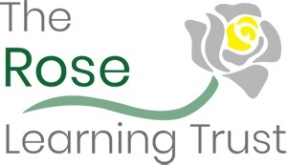 Key achievements to date:Areas for further improvement and baseline evidence of need:Continue to update PE equipment.Enhance staff knowledge of PE to increase quality of teaching.Arrange and host sporting competitions across the pyramid school and within the academy trust.Target SEN and Pupil Premium children.Further CPD development for staff surrounding gymnastics and dance in particular. Meeting national curriculum requirements for swimming and water safetyWhat percentage of your current Year 6 cohort swim competently, confidently and proficiently over a distance of at least 25 metres?80%What percentage of your current Year 6 cohort use a range of strokes effectively [for example, front crawl, backstroke and breaststroke]?75%What percentage of your current Year 6 cohort perform safe self-rescue in different water-based situations?75%Schools can choose to use the Primary PE and Sport Premium to provide additional provision for swimming but this must be for activity over and above the national curriculum requirements. Have you used it in this way?NoAcademic Years: 2020 - 2023Total fund allocated:Total fund allocated:Total fund allocated:Date Updated: July 2022Key indicator 1: The engagement of all pupils in regular physical activity – Chief Medical Officer guidelines recommend that primary school children undertake at least 30 minutes of physical activity a day in schoolKey indicator 1: The engagement of all pupils in regular physical activity – Chief Medical Officer guidelines recommend that primary school children undertake at least 30 minutes of physical activity a day in schoolKey indicator 1: The engagement of all pupils in regular physical activity – Chief Medical Officer guidelines recommend that primary school children undertake at least 30 minutes of physical activity a day in schoolKey indicator 1: The engagement of all pupils in regular physical activity – Chief Medical Officer guidelines recommend that primary school children undertake at least 30 minutes of physical activity a day in schoolKey indicator 1: The engagement of all pupils in regular physical activity – Chief Medical Officer guidelines recommend that primary school children undertake at least 30 minutes of physical activity a day in schoolKey indicator 1: The engagement of all pupils in regular physical activity – Chief Medical Officer guidelines recommend that primary school children undertake at least 30 minutes of physical activity a day in schoolSchool focus with clarity on intended impact on pupils:Actions to achieve:Funding allocated:Evidence and impact:Evidence and impact:Sustainability and suggested next steps:All Year groups will engage in high quality physical education.After School clubs to be run all year round, aimed at all year groups and to Target SEN and PP  Children.Planning to be progressive and to meet the requirements of the National Curriculum.Prior notice to parents of a yearly plan for the afterschool clubs. Rota to be set in place if high demands of pupils.£500.00£0.002 Year plan in place covering a variety of new topics.Necessary equipment is available for all club s and for pupils to use at break-times.2 Year plan in place covering a variety of new topics.Necessary equipment is available for all club s and for pupils to use at break-times.Assessments to be made after each term of a specific sport and passed onto class teachers and PE coordinator.Fitness assessments for all - termly basis to show the effect Physical Education has. J.H run after school clubs. Creative Dance to run Dance clubs too.Key indicator 2: The profile of PE and sport being raised across the school as a tool for whole school improvementKey indicator 2: The profile of PE and sport being raised across the school as a tool for whole school improvementKey indicator 2: The profile of PE and sport being raised across the school as a tool for whole school improvementKey indicator 2: The profile of PE and sport being raised across the school as a tool for whole school improvementKey indicator 2: The profile of PE and sport being raised across the school as a tool for whole school improvementKey indicator 2: The profile of PE and sport being raised across the school as a tool for whole school improvementSchool focus with clarity on intended impact on pupils:Actions to achieve:Funding allocated:Evidence and impact:Evidence and impact:Sustainability and suggested next steps:Children will continue to participate in a wide range of sports throughout the yearAdditional clubs throughout the week; open to ALL year groups. CompetitionsTo promote parental engagement in sport.2 Year cycle of which sports to be delivered, engaging pupils through activities, developing health & well-being and fitness.Comps/ Fixtures in various sports for all age groupsEnter School Games CompetitionsTo offer the opportunity for parents to engage in sporting events within school and the local community.£7,500.00£1,000.00Assessments are made on all pupils through each sport.Fitness assessments for all pupils on a termly basis to show the effect Physical Education has.Introduce Daily Mile to the PE lesson through the warm up – Aim to improve fitness levels.Increase in parental involvement of sporting events within school.Assessments are made on all pupils through each sport.Fitness assessments for all pupils on a termly basis to show the effect Physical Education has.Introduce Daily Mile to the PE lesson through the warm up – Aim to improve fitness levels.Increase in parental involvement of sporting events within school. AssessmentsCPD for a range of sports.Use key sporting events to promote and encourage pupils into sport (Tour de Yorkshire, Rugby League World Cup & 6 Nations).Key indicator 3: Increased confidence, knowledge and skills of all staff in teaching PE and sportKey indicator 3: Increased confidence, knowledge and skills of all staff in teaching PE and sportKey indicator 3: Increased confidence, knowledge and skills of all staff in teaching PE and sportKey indicator 3: Increased confidence, knowledge and skills of all staff in teaching PE and sportKey indicator 3: Increased confidence, knowledge and skills of all staff in teaching PE and sportSchool focus with clarity on intendedimpact on pupils:Actions to achieve:Fundingallocated:Evidence and impact:Sustainability and suggestednext steps:Give the opportunity to staff to increase knowledge of specific sporting topics; CPD’sExternal coaches to work alongside both the class teacher and especially the T.A’s to share and demonstrate the high quality of a PE session. Staff to shadow/ observe/ work alongside to develop skills and knowledge to lead a session.Attend training course where available; especially within Dance and GymnasticsExternal coaches to be used to help demonstrate high quality PE lessons, share ideas and resources. To also deliver CPD wherever possible.Highlight areas of improvement with appropriate courses to attend.£2,000.00Any course attended, info of lessons and ay resources to be shared with other staff members – WorkshopContinue the work of Fair Play and Sportsmanship throughout all sessions.Look for additional training courses.Encourage fair play throughout session, monitoring during breaks and lunch whenever possible. Key indicator 4: Broader experience of a range of sports and activities offered to all pupils                                                Key indicator 4: Broader experience of a range of sports and activities offered to all pupils                                                Key indicator 4: Broader experience of a range of sports and activities offered to all pupils                                                Key indicator 4: Broader experience of a range of sports and activities offered to all pupils                                                Key indicator 4: Broader experience of a range of sports and activities offered to all pupils                                                School focus with clarity on intendedimpact on pupils:Actions to achieve:Fundingallocated:Evidence and impact:Sustainability and suggestednext steps:Develop with outdoor learning and activities.Widen children’s experience of sporting activitiesOutside providers to deliver additional clubs specifically targeting SEN/ PP pupils Local sports clubs to encourage and engage pupilsContinue to develop the Bike-ability Scheme for Year 4 & 5Continue developing topics – Commando Jo’s/ Orienteering/ Forest SchoolsSpeak with highlighted pupils to find which interests they have within sports/ activities. Sports clubs to offer taster sessions to promote to all pupils.Aim to begin delivery once Lockdown measures have eased£1,000.00£2,000.00£500.00Children will be able to perform a range of activities outdoors to further develop fitness and enjoyment in sporting activities.Communicate with Doncaster Hockey, Doncaster Knights, Doncaster Athletics, Clancy -Briggs Cycling Academy to highlight how many of our pupils are now part of the clubs.  Encourage pupils to become confident with cycling, especially on the journeys to and from school.Liaise with other outside providers who deliver specialist clubs. Key indicator 5: Increased participation in competitive sportKey indicator 5: Increased participation in competitive sportKey indicator 5: Increased participation in competitive sportKey indicator 5: Increased participation in competitive sportKey indicator 5: Increased participation in competitive sportSchool focus with clarity on intendedimpact on pupils:Actions to achieve:Fundingallocated:Evidence and impact:Sustainability and suggestednext steps:Host comps for various sports to compete against other schools within the trust – Create a Trust TrophyTrust days Pyramid CompetitionsKS1 children to take part in non-competitive sporting activities Doncaster School Games competitionDistribution of inter school sport competitions Extra-curricular clubs with elements of competitive sports; High achievers – external clubsCelebrate pupils success through PE notice boards, class and whole school assemblies. Both staff and pupils from Secondary schools to help with the running of the events/ fixtures.£1,000.00£2,000.00£0.00£500.00Organize/ Enter local comps through the School GamesRegular breakfast clubs and after school clubs are taking place which offer a range of competitive and non-competitive activities. Pupil experiences/ successFurther develop relationship with both local Primary and Secondary schoolsPromote and engage interschool sport competitions 